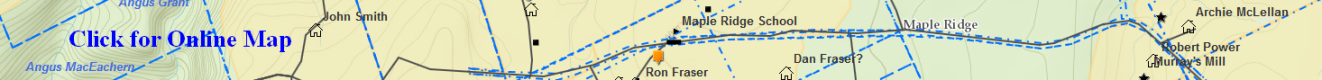 MacDonald_Charleston – (Eigg Mountain Settlement History)Allan MacDonald, pioneer, see Rankin pages 219-221.	John MacDonald married		Alexander MacDonald married Christy MacLeanJames MacDonald (b. by 1871) married Isabella “Bella” Carmichael/MacMichael (b. 1824-d. by 1891)1871 Census Arisaig District Division 1 # 171881 Census Arisaig District # 215	Alexander MacDonald (b. 1846-d. June 14, 1871) NSVS	Mary MacDonald (b. 1849)	1891 Census Arisaig District # 61	Catherine MacDonald (b. 1851) married Hickie Halifax	John MacDonald (b. 1858)	1891 Census Arisaig District # 61	1901 Census Arisaig District # 5	Ann “Nancy” MacDonald (b. 1860) twin	1891 Census Arisaig District # 61	1901 Census Arisaig District # 5Catherine MacDonald (b. 1860) twin married Edward MacLellan	1891 Census Arisaig District # 61	1901 Census Arisaig District # 5	Christina Hickie (b. 1875) 	1901 Census Arisaig District # 5	Christina Ross MacDonald (b. 1879)	1891 Census Arisaig District # 61	1901 Census Arisaig District # 5Donald MacDonald (b. 1796-d. by 1881) Doctor’s Brook married Christina “Christy” MacInnis (b. 1808) 1871 Census Arisaig District Division 1 # 251881 Census Arisaig District # 83		Flora MacDonald (b. 1831)		1891 Census Malignant Brook District # 76		Catherine MacDonald (b. 1836) married John Campbell		1891 Census Malignant Brook District # 76		Mary MacDonald (b. 1838)		1891 Census Malignant Brook District # 76		1901 Census Maryvale District # 93		1911 Census Maryvale District # 7Alexander MacDonald (b. 1842-d. 1885) born Frenchman’s Barn lived at back settlement Arisaig probate file A-745 page 249/379 Antigonish Estate File 1884-1885 married Christy MacIsaac (b. 1851) born Malignant Brook d/o Hector and Mary (MacQuarrie) MacIsaac 1881 Census Arisaig District # 65John MacDonald (b. 1844-d. by 1921) married Ann MacDougall (b. 1862)		1891 Census Malignant Brook District # 76		1901 Census Maryvale District # 92		1911 Census Maryvale District # 7		1921 Census Maryvale Sub-District 17 # 5			Donald MacDonald (b. 1885)			John Angus MacDonald (b. 1887)			John MacDonald (b. 1889)			Christy MacDonald (b. 1890)			Ronald MacDonald (b. 1891)			Andrew MacDonald (b. 1894)			Peter MacDonald (b. 1896)			James MacDonald (b. 1898)			Margaret MacDonald (b. 1899)			Janet “Jannie” MacDonald (b. 1901)			Ann MacDonald (b. 1903)			Daniel “Dannie” MacDonald (b. 1905)			Dougall MacDonald (b. 1908)		Andrew MacDonald (b. 1846)		1891 Census Malignant Brook District # 76		1901 Census Maryvale District # 93Allan MacDonald (d. by 1871) married Mary MacDougall (b. 1811-d. by 1881) 1871 Census Arisaig District Division 1 # 24	Ann “Nancy” MacDonald (b. 1840) Antigonish	1881 Census Arisaig District # 214	Catherine MacDonald (b. 1844)	1881 Census Arisaig District # 214Flora MacDonald (b. 1848) married David Graham, Cape BretonDuncan MacDonald (b. 1852) married Mary Ann MacDonald	1881 Census Arisaig District # 214	Donald MacDonald (b. 1855)	1881 Census Arisaig District # 214